ОПИС ДИСЦИПЛІНИ1. Мета дисципліни в контексті підготовки фахівців певної спеціальності: надання знань щодо теоретичних основ побудови безпеки діяльності банків, сутності механізму функціонування установ банків, умінні будувати партнерські стосунки з клієнтами та основ захисту прав і законних інтересів суб’єктів господарських правовідносин в умовах комерціалізації банківської справи. Сформувати пізнавальні здібності студентів, допомогти засвоїти прийоми розумової діяльності, навчити самостійно мислити та набувати нові знання.2. Заплановані результати навчання: У результаті вивчення навчальної дисципліни студент повинен знати: мету і завдання безпеки банківської діяльності; види безпеки банківської діяльності та форми її організації; основні системоутворюючі законодавчі акти щодо регулювання безпеки банківської діяльності в Україні; правове забезпечення інформаційної безпеки банку; правові основи охоронної діяльності в Україні; концепції безпеки банку, її призначення та основні положення; суть та ознаки недобросовісної конкуренції та її правову оцінка у вітчизняному та міжнародному праві; правове забезпечення банківської і комерційної таємниці, конфіденційної інформації та організацію їх захисту в банках; доступ у банку до інформації з обмеженим доступом; причини злочинності в банках, банківське шахрайство, його суть та кваліфікація з точки зору кримінального права, заходи протидії; nпрофілактику злочинів у банках та запобігання їм. Після вивчення дисципліни студенти повинні вміти:визначати правове забезпечення інформаційної безпеки банку; приймати рішення з питань правових основ забезпечення безпеки банківської діяльності в Україні; визначити відомості які є банківською і комерційною таємницею, організувати їх захист в банках; визначати доступ у банку до інформації з обмеженим доступом; визначати  ознаки недобросовісної конкуренції в банківської діяльності, заходи безпеки щодо протидії їй та ліквідації наслідків.3. Форми і методи контролю: Усне та письмове опитування.Участь у дискусії та обговоренні питань, які винесені на семінарське заняття.Тестування.Підготовка доповідей з дисципліни.Залік.4. Схема накопичення балів по дисципліні, які отримують студентиОцінювання знань, умінь і навичок студентів здійснюється на основі результатів поточного контролю знань за 100-бальною шкалою. Поточний контроль здійснюється на семінарських заняттях і оцінюється сумою набраних 100 балів. 5. Хто викладає дисципліну:Галич Р.В., кандидат юридичних наук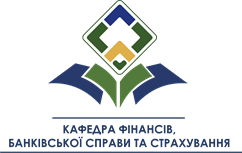                   ДВНЗ «УНІВЕРСИТЕТ БАНКІВСЬКОЇ СПРАВИ»              ХАРКІВСЬКИЙ НАВЧАЛЬНО-НАУКОВИЙ ІНСТИТУТ          Кафедра ФІНАНСІВ, БАНКІВСЬКОЇ СПРАВИ ТА СТРАХУВАННЯНазва дисципліниБезпека банківської діяльностіОсвітній ступіньступінь перший (бакалаврський)Назва освітньої програми6.030508 «Фінанси і кредит»Кількість кредитів за ECTS4